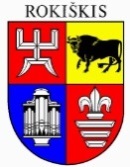 ROKIŠKIO rajono savivaldybėS TARYBASPRENDIMASDĖL PRITARIMO PROJEKTUI „SVEIKATOS CENTRO SUDĖTYJE TEIKIAMŲ SVEIKATOS PRIEŽIŪROS PASLAUGŲ INFRASTRUKTŪROS MODERNIZAVIMAS ROKIŠKIO RAJONO SAVIVALDYBĖJE“2024 m. kovo 28 d. Nr. TS-57RokiškisVadovaudamasi Lietuvos Respublikos vietos savivaldos įstatymo 15 straipsnio 4 dalimi ir 2022–2030 metų plėtros programos valdytojos Lietuvos Respublikos sveikatos apsaugos ministerijos sveikatos priežiūros kokybės ir efektyvumo didinimo plėtros programos pažangos priemonės Nr. 11-002-02-11-01 „Gerinti sveikatos priežiūros paslaugų kokybę ir prieinamumą“ aprašo, patvirtinto Lietuvos Respublikos sveikatos apsaugos ministro 2022 m. gegužės 20 d. įsakymu Nr. V-988 „Dėl 2022–2030 metų plėtros programos valdytojos Lietuvos Respublikos sveikatos apsaugos ministerijos sveikatos priežiūros kokybės ir efektyvumo didinimo plėtros programos pažangos priemonės Nr. 11-002-02-11-01 „Gerinti sveikatos priežiūros paslaugų kokybę ir prieinamumą“ aprašo patvirtinimo“, 19 priedu, Rokiškio rajono savivaldybės taryba nusprendžia:1. Pritarti Rokiškio rajono savivaldybės administracijos projekto „Sveikatos centro sudėtyje teikiamų sveikatos priežiūros paslaugų infrastruktūros modernizavimas Rokiškio rajono savivaldybėje“ (toliau – Projektas) rengimui, teikimui  ir įgyvendinimui pagal pažangos priemonę Nr. 11-002-02-11-01 „Gerinti sveikatos priežiūros paslaugų kokybę ir prieinamumą“ (toliau – Projektas).2. Sutikti, kad Projektas būtų įgyvendinamas su partneriais: 2.1. viešąja įstaiga Rokiškio pirminės asmens sveikatos priežiūros centru;2.2. viešąja įstaiga Rokiškio rajono ligonine;2.3. viešąja įstaiga Rokiškio psichikos sveikatos centru.3. Finansuoti Projekto pareiškėjos – Rokiškio rajono savivaldybės administracijos – ir Projekto partnerių – viešosios įstaigos Rokiškio pirminės asmens sveikatos priežiūros centro, viešosios įstaigos Rokiškio rajono ligoninės ir viešosios įstaigos Rokiškio psichikos sveikatos centro – patirtas netinkamas, tačiau Projektui įgyvendinti būtinas išlaidas, ir tinkamas išlaidas, kurių nepadengia Projekto finansavimas, iš Rokiškio rajono savivaldybės biudžeto lėšų ir Projekto partnerių nuosavų lėšų, nurodytų partnerystės sutartyje Projekto vykdymo laikotarpiu.4. Pavesti Rokiškio rajono savivaldybės administracijos direktoriui pasirašyti visus su Projekto rengimu ir įgyvendinimu susijusius dokumentus ir atlikti kitus veiksmus, būtinus tinkamai įgyvendinti Projektą. 5. Užtikrinti Projekto tęstinumą 5 metus po Projekto finansavimo pabaigos.Sprendimas per vieną mėnesį gali būti skundžiamas Regionų apygardos administraciniam teismui, skundą (prašymą) paduodant bet kuriuose šio teismo rūmuose, Lietuvos Respublikos administracinių bylų teisenos įstatymo nustatyta tvarka.Savivaldybės meras				            		Ramūnas GodeliauskasReda Ruželienė